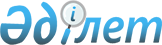 О внесении изменений в решение Жамбылского областного маслихата от 18 декабря 2008 года № 10-4 "Об областном бюджете на 2009 год"
					
			Утративший силу
			
			
		
					Решение Жамбылского областного маслихата от 11 февраля 2009 года N 11-4. Зарегистрировано Департаментом юстиции Жамбылской области 16 февраля 2009 года за N 1721. Прекращено действие по истечении срока, на который решение было принято (письмо Департамента юстиции Жамбылской области от 11.03.2013 года № 2-2-17/388)      Сноска. Прекращено действие по истечении срока, на который решение было принято (письмо Департамента юстиции Жамбылской области от 11.03.2013 № 2-2-17/388). 

      В соответствии с Бюджетным кодексом Республики Казахстан от 4 декабря 2008 года областной маслихат РЕШИЛ: 



      1. Внести в решение Жамбылского областного маслихата от 18 декабря 2008 года № 10-4 "Об областном бюджете на 2009 год" (зарегистрировано в Реестре государственной регистрации нормативных правовых актов № 1716, опубликованное в газете "Знамя труда" от 1 января 2009 года № 1-2 (16982-16983) следующие изменения: 

      В пункте 1: 

      в подпункте 2: 

      цифры "75937443" заменить цифрами "77344575"; 

      в подпункте 3): 

      цифры "792000" заменить цифрами "292000"; 

      цифры "1152000" заменить цифрами "652000"; 

      в подпункте 5): 

      цифры "-292000" заменить цифрами "-1199132"; 

      в подпункте 6): 

      цифры "292000" заменить цифрами "1199132"; 

      в пункте 12: 

      цифры "898000" заменить цифрами "3743532". 

      Приложения 1 и 2 к указанному решению изложить в новой редакции согласно приложениям 1 и 2 к настоящему решению. 



      2. Настоящее решение вступает в силу со дня государственной регистрации в органах юстиции и вводится в действие с 1 января 2009 года.       Председатель сессии                        Секретарь

      областного маслихата                       областного маслихата

      Е. Солтыбаев                               А. Асильбеков 

Приложение 1 

к решению Жамбылского областного маслихата 

№ 11-4 от 11 февраля 2009 года       Приложение 1 

к решению Жамбылского областного маслихата 

№ 10-4 от 18 декабря 2008 года  

Областной бюджет на 2009 год 

Приложение 2 

к решению Жамбылского областного маслихата 

№ 11-4 от 11 февраля 2009 года 

Приложение 2 

к решению Жамбылского областного маслихата 

№ 10-4 от 18 декабря 2008 года  

Перечень бюджетных программ развития областного бюджета на 2009 год с разделением на бюджетные программы направленные на реализацию бюджетных инвестиционных проектов (программ) 
					© 2012. РГП на ПХВ «Институт законодательства и правовой информации Республики Казахстан» Министерства юстиции Республики Казахстан
				Категория Категория Категория Категория Сумма, тысяч тенге Класс Класс Класс Сумма, тысяч тенге Подкласс Подкласс Сумма, тысяч тенге Наименование Наименование Сумма, тысяч тенге 1 2 3 I. ДОХОДЫ 76310855 1 HАЛОГОВЫЕ ПОСТУПЛЕHИЯ 7202060 01 Подоходный налог 3210711 2 Индивидуальный подоходный налог 3210711 03 Социальный налог 3629330 1 Социальный налог 3629330 05 Внутренние налоги на товары, работы и услуги 362019 3 Поступление за использование природных и других ресурсов 362019 2 HЕHАЛОГОВЫЕ ПОСТУПЛЕHИЯ 10450 01 Доходы от государственной собственности 10450 1 Поступление части чистого дохода государственных предприятий 100 3 Дивиденды на государственные пакеты акций, находящиеся в государственной собственности 350 5 Доходы от аренды имущества, находящегося в государственной собственности 10000 3 ПОСТУПЛЕНИЯ ОТ ПРОДАЖИ ОСНОВНОГО КАПИТАЛА 400 01 Продажа государственного имущества, закрепленного за государственными учреждениями 400 1 Продажа государственного имущества, закрепленного за государственными учреждениями 400 4 ПОСТУПЛЕНИЯ ТРАНСФЕРТОВ 69097945 02 Трансферты из вышестоящих органов государственного управления 69097945 1 Трансферты из республиканского бюджета 69097945 Функциональная группа Функциональная группа Функциональная группа Функциональная группа Функциональная группа Администратор бюджетных программ Администратор бюджетных программ Администратор бюджетных программ Администратор бюджетных программ Программа Программа Программа Наименование 1 1 1 2 3 II. Затраты 77344575 1 Государственные услуги общего характера 2309509 110Аппарат маслихата области 31357 001Обеспечение деятельности маслихата области 31357 120Аппарат акима области 532873 001Обеспечение деятельности акима области 375873 002Создание информационных систем 157000 257Управление финансов области 1672705 001Обеспечение деятельности Управления финансов 125267 003Организация работы по выдаче разовых талонов и обеспечение полноты сбора сумм от реализации разовых талонов 47951 009Организация приватизации коммунальной собственности 1500 010Учет, хранение, оценка и реализация имущества, поступившего в коммунальную собственность 500 113Трансферты из местных бюджетов 1497487 258Управление экономики и бюджетного планирования области 72574 001Обеспечение деятельности Управления экономики и бюджетного планирования 72574 2 Оборона 83747 250Управление по мобилизационной подготовке, гражданской обороне, организации предупреждения и ликвидации аварий и стихийных бедствий области 45567 003 Мероприятия в рамках исполнения всеобщей воинской обязанности 23861 007 Подготовка территориальной обороны и территориальная оборона областного масштаба 21706 250 Управление по мобилизационной подготовке, гражданской обороне и организации предупреждения и ликвидации аварий и стихийных бедствий области 38180 001 Обеспечение деятельности Управления мобилизационной подготовке, гражданской обороне и организации предупреждения и ликвидации аварий и стихийных бедствий 26093 005 Мобилизационная подготовка и мобилизация областного масштаба 12087 3 Общественный порядок, безопасность, правовая, судебная, уголовно-исполнительная деятельность 2556431 252 Исполнительный орган внутренних дел, финансируемый из областного бюджета 2556431 001 Обеспечение деятельности исполнительного органа внутренних дел, финансируемого из областного бюджета 2383470 002 Охрана общественного порядка и обеспечение общественной безопасности на территории области 44162 003 Поощрение граждан, участвующих в охране общественного порядка 657 008 Обеспечение безопасности дорожного движения за счет целевых текущих трансфертов из республиканского бюджета 128142 4 Образование 8881681 260 Управление туризма, физической культуры и спорта области 1150647 006 Дополнительное образование для детей 920076 007 Общеобразовательное обучение одаренных в спорте детей в специализированных организациях образования 230571 261 Управление образования области 2382892 003 Общеобразовательное обучение по специальным образовательным учебным программам 939780 006 Общеобразовательное обучение одаренных детей в специализированных организациях образования 564179 018 Целевые текущие трансферты бюджетам районов (городов областного значения) на содержание вновь вводимых обьектов образования 267423 026 Целевые текущие трансферты бюджетам районов (городов областного значения) на внедрение новых технологий государственной системы в сфере образования 362369 048 Целевые текущие трансферты бюджетам районов (городов областного значения) на оснащение учебным оборудованием кабинетов физики, химии, биологии в государственных учреждениях начального, основного среднего и общего среднего образования 110616 058 Целевые текущие трансферты бюджетам районов (городов областного значения) на создание лингофонных и мультимедийных кабинетов в государственных учреждениях начального, основного среднего и общего среднего образования 138525 253 Управление здравоохранения области 200388 043 Подготовка специалистов в организациях технического и профессионального, послесреднего образования 200388 261 Управление образования области 2014642 024 Подготовка специалистов в организациях технического и профессионального образования 2014642 252 Исполнительный орган внутренних дел, финансируемый из областного бюджета 38634 007 Повышение квалификации и переподготовка кадров 38634 253 Управление здравоохранения области 44000 003 Повышение квалификации и переподготовка кадров 44000 261 Управление образования области 70896 010 Повышение квалификации и переподготовка кадров 70896 261 Управление образования области 333879 001 Обеспечение деятельности Управления образования 51393 002 Создание информационных систем 4140 004 Информатизация системы образования в областных государственных учреждениях образования 9922 005 Приобретение и доставка учебников, учебно-методических комплексов для областных государственных учреждений образования 52082 007 Проведение школьных олимпиад, внешкольных мероприятий и конкурсов областного масштаба 115220 011 Обследование психического здоровья детей и подростков и оказание психолого-медико-педагогической консультативной помощи населению 101122 271 Управление строительства области 2645703 004 Целевые трансферты на развитие бюджетам районов (городов областного значения) на строительство и реконструкцию объектов образования 2069681 037 Строительство и реконструкция объектов образования 576022 5 Здравоохранение 23709984 253 Управление здравоохранения области 8132230 004 Оказание стационарной медицинской помощи по направлению специалистов первичной медико-санитарной помощи и организаций здравоохранения 8132230 253 Управление здравоохранения области 246081 005 Производство крови, ее компонентов и препаратов для местных организаций здравоохранения 112885 007 Пропаганда здорового образа жизни 132363 017 Приобретение тест-систем для проведения дозорного эпидемиологического надзора 833 253 Управление здравоохранения области 4627140 009 Оказание медицинской помощи лицам, страдающим социально значимыми заболеваниями и заболеваниями, представляющими опасность для окружающих 3545220 019 Обеспечение больных туберкулезом противотуберкулезными препаратами 117977 020 Обеспечение больных диабетом противодиабетическими препаратами 288902 021 Обеспечение онкологических больных химиопрепаратами 205410 022 Обеспечение больных с почечной недостаточностью лекарственными средствами, диализаторами, расходными материалами и больных после трансплантации почек лекарственными средствами 54304 026 Обеспечение факторами свертывания крови при лечении взрослых, больных гемофилией 141394 027 Централизованный закуп вакцин и других медицинских иммунобиологических препаратов для проведения иммунопрофилактики населения 273933 253 Управление здравоохранения области 5749609 010 Оказание первичной медико-санитарной помощи населению 5234226 014 Обеспечение лекарственными средствами и специализированными продуктами детского и лечебного питания отдельных категорий населения на амбулаторном уровне 515383 253 Управление здравоохранения области 583380 011 Оказание скорой и неотложной помощи и санитарная авиация 556313 012 Оказание медицинской помощи населению в чрезвычайных ситуациях 27067 253 Управление здравоохранения области 161051 001 Обеспечение деятельности Управления здравоохранения 89387 008 Реализация мероприятий по профилактике и борьбе со СПИД в Республике Казахстан 32531 016 Обеспечение граждан бесплатным или льготным проездом за пределы населенного пункта на лечение 10557 018 Обеспечение деятельности информационно- аналитических центров 28576 271 Управление строительства области 4210493 038 Строительство и реконструкция объектов здравоохранения 4210493 6 Социальная помощь и социальное обеспечение 2709830 256 Управление координации занятости и социальных программ области 860442 002 Социальное обеспечение престарелых и инвалидов общего типа 860442 261 Управление образования области 545805 015 Социальное обеспечение сирот, детей, оставшихся без попечения родителей 545805 256 Управление координации занятости и социальных программ области 486163 003 Социальная поддержка инвалидов 164262 020 Целевые текущие трансферты бюджетам районов (городов областного значения) на выплату государственной адресной социальной помощи и ежемесячного государственного пособия на детей до 18 лет в связи с ростом размера прожиточного минимума 321901 256 Управление координации занятости и социальных программ области 817420 001 Обеспечение деятельности Управления координации занятости и социальных программ 72819 004 Создание информационных систем 505 022 Целевые текущие трансферты бюджетам районов (городов областного значения) на увеличение норм питания в медико-социальных учреждениях 14096 113 Трансферты из местных бюджетов 730000 7 Жилищно-коммунальное хозяйство 3672616 271 Управление строительства области 1926945 010 Целевые трансферты на развитие бюджетам районов (городов областного значения) на строительство жилья государственного коммунального жилищного фонда 683945 012 Целевые трансферты на развитие бюджетам районов (городов областного значения) на развитие и обустройство инженерно-коммуникационной инфраструктуры 1243000 271 Управление строительства области 1710895 011 Целевые трансферты на развитие бюджетам районов (городов областного значения) на развитие системы водоснабжения 1710895 279 Управление энергетики и коммунального хозяйства области 34776 001 Обеспечение деятельности Управление энергетики и коммунального хозяйства 34776 8 Культура, спорт, туризм и информационное пространство 2080923 262 Управление культуры области 503884 001 Обеспечение деятельности Управления культуры 23120 003 Поддержка культурно-досуговой работы 76680 005 Обеспечение сохранности историко-культурного наследия и доступа к ним 209334 007 Поддержка театрального и музыкального искусства 194750 260 Управление туризма, физической культуры и спорта области 755675 001 Обеспечение деятельности Управления туризма, физической культуры и спорта 25100 003 Проведение спортивных соревнований на областном уровне 24047 004 Подготовка и участие членов областных сборных команд по различным видам спорта на республиканских и международных спортивных соревнованиях 706528 271 Управление строительства области 135299 017 Развитие объектов спорта 135299 259 Управление архивов и документации области 138841 001 Обеспечение деятельности Управления архивов и документации 11408 002 Обеспечение сохранности архивного фонда 127433 262 Управление культуры области 60630 008 Обеспечение функционирования областных библиотек 60630 263 Управление внутренней политики области 178192 002 Проведение государственной информационной политики через средства массовой информации 178192 264 Управление по развитию языков области 66252 001 Обеспечение деятельности Управления по развитию языков 21329 002 Развитие государственного языка и других языков народа Казахстана 44923 260 Управление туризма, физической культуры и спорта 5696 013 Регулирование туристской деятельности 5696 263 Управление внутренней политики области 236454 001 Обеспечение деятельности Управления внутренней политики 176074 003 Реализация региональных программ в сфере молодежной политики 58380 004 Создание информационных систем 2000 9 Топливно-энергетический комплекс и недропользование 1543741 279 Управление энергетики и коммунального хозяйства области 1543741 007 Развитие теплоэнергетической системы 1543741 10 Сельское, водное, лесное, рыбное хозяйство, особо охраняемые природные территории, охрана окружающей среды и животного мира, земельные отношения 2735500 255 Управление сельского хозяйства области 1771076 001 Обеспечение деятельности Управления сельского хозяйства 61269 002 Поддержка семеноводства 126788 010 Поддержка племенного животноводства 270577 011 Поддержка повышения урожайности и качества производимых сельскохозяйственных культур 152070 014 Субсидирование стоимости услуг по доставке воды сельскохозяйственным товаропроизводителям 31356 016 Обеспечение закладки и выращивания многолетних насаждений плодово-ягодных культур и винограда 360986 020 Удешевление стоимости горюче-смазочных материалов и других товарно-материальных ценностей, необходимых для проведения весенне-полевых и уборочных работ 738000 099 Целевые текущие трансферты бюджетам районов (городов областного значения) на реализацию мер по оказанию социальной поддержки специалистов социальной сферы сельских населенных пунктов 30030 254 Управление природных ресурсов и регулирования природопользования области 315400 002 Установление водоохранных зон и полос водных объектов 16200 004 Восстановление особо аварийных водохозяйственных сооружений и гидромелиоративных систем 299200 254 Управление природных ресурсов и регулирования природопользования области 275767 005 Охрана, защита, воспроизводство лесов и лесоразведение 269196 006 Охрана животного мира 6571 254 Управление природных ресурсов и регулирования природопользования области 144902 001 Обеспечение деятельности Управления природных ресурсов и регулирования природопользования 45448 008 Проведение мероприятий по охране окружающей среды 99454 271 Управление строительства области 16205 022 Развитие объектов охраны окружающей среды 16205 251 Управление земельных отношений области 48284 001 Обеспечение деятельности управления земельных отношений 18484 002 Создание информационных систем 15400 003 Регулирование земельных отношений 14400 255 Управление сельского хозяйства области 163866 013 Повышение продуктивности и качества продукции животноводства 163866 11 Промышленность, архитектурная, градостроительная и строительная деятельность 143096 267 Управление государственного архитектурно- строительного контроля области 20989 001 Обеспечение деятельности Управления государственного архитектурно-строительного контроля области 20989 271 Управление строительства 30888 001 Обеспечение деятельности Управления строительства 30888 272 Управление архитектуры и градостроительства области 91219 001 Обеспечение деятельности Управление архитектуры и градостроительства 16219 002 Разработка комплексных схем градостроительного развития территории области, генеральных планов городов областного значения 75000 12 Транспорт и коммуникации 1949544 268 Управление пассажирского транспорта и автомобильных дорог области 1898043 003 Обеспечение функционирования автомобильных дорог 1898043 268 Управление пассажирского транспорта и автомобильных дорог области 51501 001 Обеспечение деятельности Управления пассажирского транспорта и автомобильных дорог 25906 002 Развитие транспортной инфраструктуры 10024 005 Организация пассажирских перевозок по социально значимым межрайонным (междугородним) сообщениям 15571 13 Прочие 592281 265 Управление предпринимательства и промышленности области 52281 001 Обеспечение деятельности Управления предпринимательства и промышленности 52281 257 Управление финансов области 140000 012 Резерв местного исполнительного органа области 140000 265 Управление предпринимательства и промышленности области 400000 007 Реализация стратегии индустриально- инновационного развития 400000 15 Трансферты 24375692 257 Управление финансов области 24375692 007 Субвенции 23608740 024 Целевые текущие трансферты в вышестоящие бюджеты в связи с передачей функций государственных органов из нижестоящего уровня государственного управления в вышестоящий 766952 IІІ. Чистое бюджетное кредитование 292000 Бюджетные кредиты 652000 7 Жилищно-коммунальное хозяйство 652000 271 Управление строительства 652000 009 Кредитование бюджетов районов (городов областного значения) на строительство и приобретение жилья 652000 Категория Категория Категория Категория Сумма, тысяч тенге Класс Класс Класс Сумма, тысяч тенге Подкласс Подкласс Сумма, тысяч тенге Наименование Наименование Сумма, тысяч тенге 1 1 1 2 3 5 Погашение бюджетных кредитов 360000 01 Погашение бюджетных кредитов 360000 1 Погашение бюджетных кредитов, выданных из государственного бюджета 360000 Функциональная группа Функциональная группа Функциональная группа Функциональная группа Сумма, тысяч тенге Администратор бюджетных программ Администратор бюджетных программ Администратор бюджетных программ Сумма, тысяч тенге Программа Программа Сумма, тысяч тенге Наименование Сумма, тысяч тенге 1 1 1 2 3 ІV. Сальдо по операциям с финансовыми активами -126588 Приобретение финансовых активов 0 Категория Категория Категория Категория Сумма, тысяч тенге Класс Класс Класс Сумма, тысяч тенге Подкласс Подкласс Сумма, тысяч тенге Наименование Наименование Сумма, тысяч тенге 1 1 1 2 3 6 Поступление от продажи финансовых активов государства 126588 01 Поступление от продажи финансовых активов внутри страны 126588 1 Поступление от продажи финансовых активов внутри страны 126588 Функциональная группа Функциональная группа Функциональная группа Функциональная группа Сумма, тысяч тенге Администратор бюджетных программ Администратор бюджетных программ Администратор бюджетных программ Администратор бюджетных программ Сумма, тысяч тенге Программа Программа Сумма, тысяч тенге Наименование Сумма, тысяч тенге 1 1 1 2 3 VI. Дефицит (профицит) бюджета -1199132 VII. Финансирование дефицита (использование профицита) бюджета 1199132 Категория Категория Категория Категория Сумма, тысяч тенге Класс Класс Класс Сумма, тысяч тенге Подкласс Подкласс Сумма, тысяч тенге Наименование Наименование Сумма, тысяч тенге 1 1 1 2 3 7 Поступление займов 652000 01 Внутренние государственные займы 652000 2 Договоры займа 652000 8 Движение остатков бюджетных средств 907132 16 Погашение займов 360000 257 Управление финансов области 360000 008 Погашение долга местного исполнительного органа 360000 Функциональная группа Функциональная группа Функциональная группа Функциональная группа Администратор Администратор Администратор Программа Программа Наименование 1 2 3 4 Инвестиционные проекты 01 Государственные услуги общего характера 120 Аппарат акима области 002 Создание информационных систем 04 Образование 261 Управление образования области 002 Создание информационных систем 271 Управление строительства 004 Целевые трансферты на развитие бюджетам районов (городов областного значения) на строительство и реконструкцию объектов образования 037 Строительство и реконструкция объектов образования 05 Здравоохранение 271 Управление строительства 038 Строительство и реконструкция объектов здравоохранения 06 Социальная помощь и социальное обеспечение 256 Управление координации занятости и социальных программ области 004 Создание информационных систем 07 Жилищно-коммунальное хозяйство 271 Управление строительства 009 Кредитование бюджетов районов (городов областного значения) на строительство и приобретение жилья 010 Целевые трансферты на развитие бюджетам районов (городов областного значения) на строительство жилья государственного коммунального жилищного фонда 011 Целевые трансферты на развитие бюджетам районов (городов областного значения) на развитие системы водоснабжения 012 Целевые трансферты на развитие бюджетам районов (городов областного значения) на развитие и обустройство инженерно-коммуникационной инфраструктуры 08 Культура, спорт, туризм и информационное пространство 271 Управление строительства 017 Развитие объектов спорта 263 Управление внутренней политики области 004 Создание информационных систем 09 Топливно-энергетический комплекс и недропользование 279 Управление энергетики и коммунального хозяйства области 007 Развитие теплоэнергетической системы 10 Сельское, водное, лесное, рыбное хозяйство, особо охраняемые природные территории, охрана окружающей среды и животного мира, земельные отношения 271 Управление строительства 022 Развитие объектов охраны окружающей среды 251 Управление земельных отношений области 002 Создание информационных систем 12 Транспорт и коммуникации 268 Управление пассажирского транспорта и автомобильных дорог области 002 Развитие транспортной инфраструктуры 